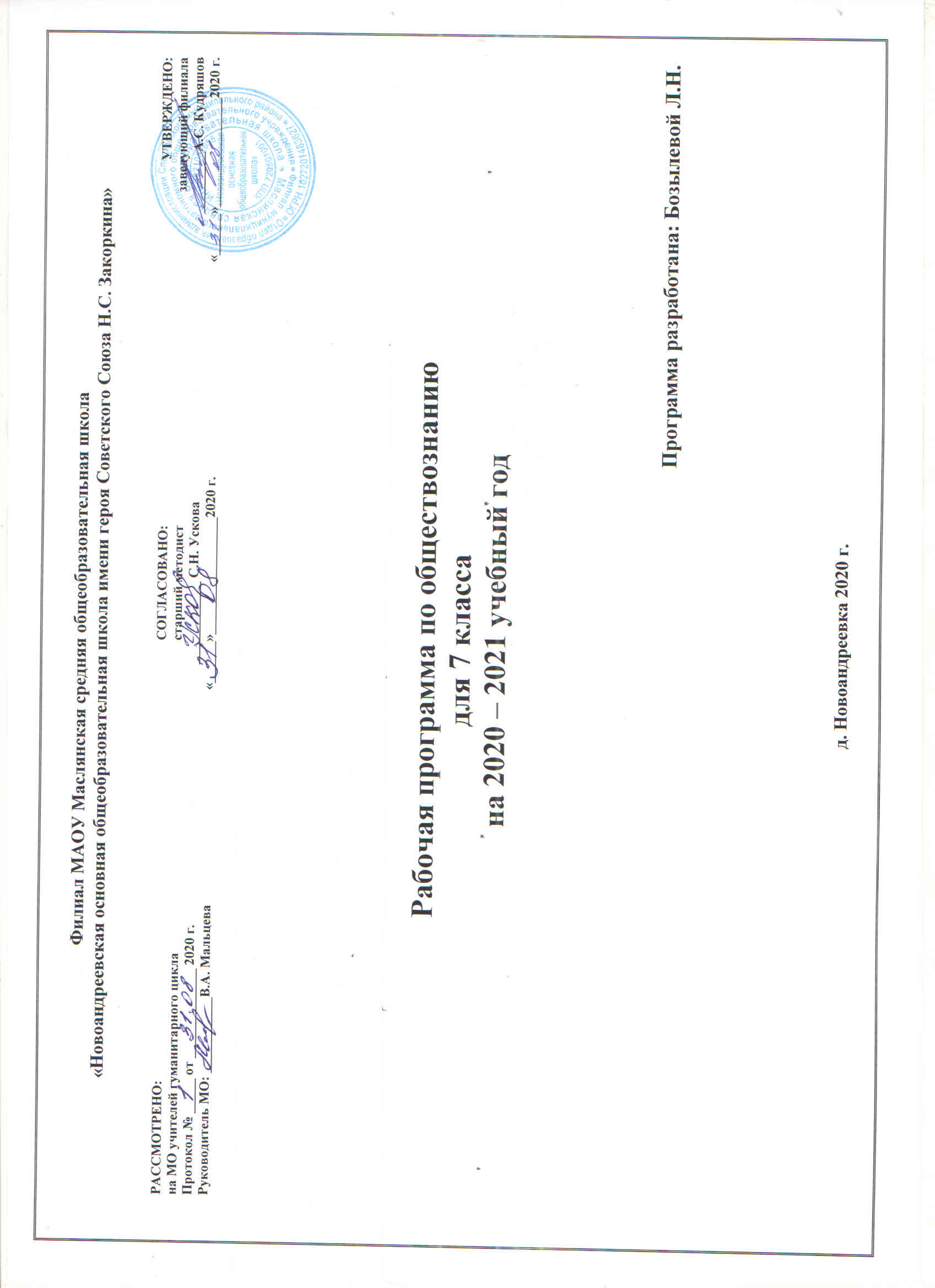 I. Планируемые результаты освоения учебного курса по обществознанию в 7 классе	Личностные результаты:мотивированность на посильное и созидательное участие в жизни общества;заинтересованность не только в личном успехе, но и в благополучии и процветании своей страны;ценностные ориентиры, основанные на идеях патриотизма, любви и уважения к Отечеству; необходимости поддержания гражданского мира и согласия; отношении к человеку, его правам и свободам как высшей ценности; стремлении к укреплению исторически сложившегося государственного единства; признании равноправия народов, единства разнообразных культур; убежденности в важности для общества семьи и семейных традиций; осознании своей ответственности за страну перед нынешним и грядущими поколениями.Метапредметные  результаты:умение сознательно организовывать свою познавательную деятельность (от постановки цели до получения и оценки результата);умение объяснять явления и процессы социальной действительности с научных позиций; рассматривать их комплексно в контексте сложившихся реалий и возможных перспектив;способность анализировать реальные социальные ситуации, выбирать адекватные способы деятельности и модели поведения в рамках реализуемых основных социальных ролей, свойственных подросткам;овладение различными видами публичных выступлений (высказывания, монолог, дискуссия) и следовании этическим нормам и правилам ведения диалога;умение выполнять познавательные и практические задания, в том числе с использованием проектной деятельности на уроках и в доступной социальной практике:1) на использование элементов причинно-следственного анализа;2) исследование несложных реальных связей и зависимостей;3) определение сущностных характеристик изучаемого объекта, выбор верных критериев для сравнения, сопоставления, оценки объектов;4) поиск и извлечение нужной информации по заданной теме в адаптированных источниках различного типа;5) перевод информации из одной знаковой системы в другую (из текста в таблицу, из аудиовизуального ряда в текст и др.); 6) выбор знаковых систем адекватно познавательной и коммуникативной ситуации;7) подкрепление изученных положений конкретными примерами;8) оценку своих учебных достижений, поведения, черт своей личности с учетом мнения других людей, в том числе для корректировки       собственного поведения в окружающей среде; выполнение в повседневной жизни этических и правовых норм, экологических требований;9) определение собственного отношения к явлениям современной жизни, формулирование своей точки зрения.Предметные  результаты:относительно целостное представление об обществе и человеке, о сферах и областях общественной жизни, механизмах и регуляторах деятельности людей;знание ряда ключевых понятий об основных социальных объектах; умение объяснять с опорой на эти понятия явления социальной действительности;знания, умения и ценностные установки, необходимые для сознательного выполнения старшими подростками основных социальных ролей в пределах своей дееспособности;умения находить нужную социальную информацию в педагогически отобранных источниках; адекватно ее воспринимать, применяя основные обществоведческие термины и понятия; преобразовывать в соответствии с решаемой задачей (анализировать, обобщать, систематизировать, конкретизировать имеющиеся данные, соотносить их с собственными знаниями); давать оценку общественным явлениям с позиций одобряемых в современном российском обществе социальных ценностей;понимание побудительной роли мотивов в деятельности человека, места ценностей в мотивационной структуре личности, их значения в жизни человека и развитии общества;знание основных нравственных и правовых понятий, норм и правил, понимание их роли как решающих регуляторов общественной жизни; умение применять эти нормы и правила к анализу и оценке реальных социальных ситуаций; установка на необходимость руководствоваться этими нормами и правилами в собственной повседневной жизни;приверженность гуманистическим и демократическим ценностям, патриотизм и гражданственность;знание особенностей труда как одного из основных видов деятельности человека, основных требований трудовой этики в современном обществе, правовых норм, регулирующих трудовую деятельность несовершеннолетних;понимание значения трудовой деятельности для личности и для общества;понимание специфики познания мира средствами искусства в соотнесении с другими способами познания;понимание роли искусства в становлении личности и в жизни общества;знание определяющих признаков коммуникативной деятельности в сравнении с другими видами деятельности;знание новых возможностей для коммуникации в современном обществе; умение использовать современные средства связи и коммуникации для поиска и обработки необходимой социальной информации;понимание языка массовой социально-политической коммуникации, позволяющее осознанно воспринимать соответствующую информацию; умение различать факты, аргументы, оценочные суждения;понимание значения коммуникации в межличностном общении;умение взаимодействовать в ходе выполнения групповой работы, вести диалог, участвовать в дискуссии, аргументировать собственную точку зрения;знакомство с отдельными приемами и техниками преодоления конфликтов.II. Содержание курса по обществознаниюВводный урок.Глава I. Регулирование поведения людей в обществе. Социальные нормы. Многообразие правил поведения. Привычки, обычаи, ритуалы, обряды. Правила этикета и хорошие манеры. Права и свободы человека и гражданина в России, их гарантии. Конституционные обязанности гражданина. Права ребёнка и их защита. Особенности правового статуса несовершеннолетних. Механизмы реализации и защиты прав и свобод человека и гражданина.Понятие правоотношений. Признаки и виды правонарушений. Понятие и виды юридической ответственности. Необходимость соблюдения законов. Закон и правопорядок в обществе. Закон и справедливость.Защита отечества. Долг и обязанность. Регулярная армия. Военная служба. Важность подготовки к исполнению воинского долга. Международно-правовая защита жертв войны.Дисциплина – необходимое условие существования общества и человека. Общеобязательная и специальная дисциплина. Дисциплина, воля и  самовоспитание.Ответственность за нарушение законов. Знать закон смолоду. Законопослушный человек. Противозаконное поведение. Преступления и проступки. Ответственность несовершеннолетних.Защита правопорядка. Правоохранительные органы на страже закона. Судебные органы. Полиция. Адвокатура. Нотариат. Взаимоотношения органов государственной власти и граждан.Глава II. Человек в экономических отношениях.Экономика и её основные участки. Экономика и её роль в жизни  общества. Основные сферы экономики; производство, потребление, обмен.Золотые руки работника. Производство и труд. Производительность труда. Заработная плата. Факторы, влияющие на производительность труда.Производство, затраты, выручка, прибыль. Производство и труд. Издержки, выручка, прибыль.Виды и формы бизнеса. Предпринимательство. Малое  предпринимательство  и фермерское хозяйство. Основное  организационно-правовые  формы предпринимательства.Обмен, торговля, реклама. Товары и услуги. Обмен, торговля. Формы торговли. Реклама.Деньги и их функция. Понятие деньги. Функции и  формы денег. Реальные и номинальные доходы. Инфляция. Обменные курсы валют.Экономика семьи. Семейный бюджет. Сущность, формы страхования. Формы сбережения граждан. Страховые услуги, предоставляемые гражданам, их роль в домашнем хозяйстве. Основные понятия: экономика, техника, технология, НТР, НТП. Экономическая система, рыночная экономика, рынок, факторы  производства, конкуренция, спрос, предложение. экономические задачи государства,  государственный бюджет, налоговая система, функции денег, бизнес, реклама.Глава III. Человек и природа. Воздействие человека на природу. Экология. Производящее хозяйство. Творчество. Исчерпываемые богатства. Неисчерпываемые богатства. Загрязнение атмосферы. Естественное загрязнение. Загрязнение атмосферы человеком. Загрязнение воды и почвы. Биосфера.Охранять природу – значит охранять жизнь. Ответственное отношение к природе. Браконьер. Последствия безответственности Экологическая мораль. Господство над природой. Сотрудничество с природойЗакон на страже природы. Охрана природы. Правила охраны природы, установленные государством. Биосферные заповедники. Государственный контроль. Государственные инспекторы. Участие граждан в защите природы.Основные понятия: природа, экология, экологическая катастрофа, охрана природы.Итоговый модуль. Личностный опыт – социальный опыт. Значение курса в жизни каждого.III. Тематическое планированиеПриложениеКалендарно-тематическое планирование№Наименование разделаКоличество часов1Введение12Регулирование поведения людей в обществе 113Человек в экономических отношениях 154Человек и природа 55Повторение и контроль2                                                        Итого:                                                             Итого:     34 часа№ урокаТема урокаЭлементы содержанияДомашнее заданиеДата№ урокаТема урокаЭлементы содержанияДомашнее заданиеДата1Введение.Человек в обществе.Цели, задачи изучения предмета. Структура, особенности содержания методического аппарата учебника.ВведениеГлава I. Регулирование поведения людей в обществе (11 часов)Глава I. Регулирование поведения людей в обществе (11 часов)Глава I. Регулирование поведения людей в обществе (11 часов)Глава I. Регулирование поведения людей в обществе (11 часов)Глава I. Регулирование поведения людей в обществе (11 часов)2Что значит жить по правилам.Социальные нормы, привычки, обычаи, ритуал, традиции, этикет, манеры. Оценка поведения людей с точки зрения социальных норм. Социальные нормы в процессе общественных отношений. Социальная ответственность.§ 1,  вопросы «Проверь себя». Подготовить пословицы и поговорки по теме.3Права и обязанности граждан.Роль права в жизни общества и государства. Гражданские и политические права.§ 2, вопросы. Перечислить свои права.4Права и обязанности граждан.Права ребенка и их защита.§ 2, вопросы5Почему важно соблюдать законы.Свобода и ответственность. Конституция Р.Ф.§ 3, нарисовать свое понятие свободы в поступках.6Почему важно соблюдать законы.Механизмы реализации и защиты прав и свобод человека и гражданина§ 3, вопросы.7Защита Отечества.Патриотизм и гражданственность. Государство. Отечество.§ 4, вопросы, мини – проекты.8Защита Отечества.Патриотизм и гражданственность. Государство. Отечество§ 4, вопросы.9Для чего нужна дисциплина.Дисциплина общеобязательная и специальная. Правомерное поведение.§ 5,  примеры из литературных произведений.10Виновен – отвечай.Виды нормативно – правовых актов. Система законодательства. Признаки и виды правонарушений. Юридическая ответственность. Особенности правового статуса несовершеннолетних. Презумпция невиновности.§ 6, вопросы.11Кто стоит на страже закона.Правоохранительные органы Р.Ф. Суд. Прокуратура. Нотариус. Полиция. Взаимодействие правоохранительных органов и граждан§ 7, вопросы.12Практикум по теме: «Регулирование поведения людей в обществе».Права и обязанности граждан. Юридическая ответственность. Правоохранительные органы.Повторение.Глава II. Человек в  экономических отношениях (15 часов)Глава II. Человек в  экономических отношениях (15 часов)Глава II. Человек в  экономических отношениях (15 часов)Глава II. Человек в  экономических отношениях (15 часов)Глава II. Человек в  экономических отношениях (15 часов)13Экономика и ее основные участники.Экономика и ее роль в жизни общества. Основные сферы экономики§ 8, сочинение.14Экономика и ее основные участники.Экономика и ее роль в жизни общества. Основные сферы экономики§ 8, вопросы.15Мастерство работника.Производство и труд. Производительность труда. Заработная плата.§ 9, вопросы, мини - проекты16Мастерство работника.Факторы, влияющие на производительность труда. Квалификация.§ 9, вопросы.17Производство: затраты, выручка, прибыль.Производство и труд. Издержки, выручка, прибыль.§ 10, вопросы.18Производство: затраты, выручка, прибыль.Производство и труд. Издержки, выручка, прибыль.§ 10, вопросы.19Виды и формы бизнеса.Предпринимательство. Малое предпринимательство и фермерское хозяйство.§ 11, вопросы.20Виды и формы бизнеса.Основные организационно-правовые формы предпринимательства.§ 11, вопросы21Обмен, торговля, реклама.Товары и услуги. Обмен, торговля.§ 12, вопросы, мини - проекты22Обмен, торговля, реклама.Формы торговли. Реклама.§ 12, вопросы. Нарисовать рекламу своего товара.23Деньги, их функции.Деньги. Функции и формы денег. Реальные и номинальные доходы. Инфляция. Обменные курсы валют.§ 13, вопросы24Деньги, их функции.Деньги. Функции и формы денег. Реальные и номинальные доходы. Инфляция. Обменные курсы валют.§ 13, вопросы25Экономика семьи.Семейный бюджет. Сущность, формы страхования. Формы сбережения граждан.§ 14, вопросы, мини - проекты26Экономика семьи.Страховые услуги, предоставляемые гражданам, их роль в домашнем хозяйстве.§ 14, вопросы27Практикум по теме: «Человек в  экономических отношениях».Экономика и ее участники. Бизнес и его формы.ПовторениеГлава III. Человек и природа (5 часов)Глава III. Человек и природа (5 часов)Глава III. Человек и природа (5 часов)Глава III. Человек и природа (5 часов)Глава III. Человек и природа (5 часов)28Воздействие человека на природу.Воздействие человека на природу. Что такое экология. Бесценный дар или неисчерпаемая кладовая.§ 15, вопросы, мини - проекты29Воздействие человека на природу.Воздействие человека на атмосферу, воду, почву.§ 15, вопросы30Охранять природу – значит охранять жизнь.Охранять природу – значит охранять жизнь. Что значит относиться к природе по-человечески. Цена безответственного отношения к природе. Главные правила экологической морали§ 16, вопросы31Закон на страже природы.Значение земли и других природных ресурсов как основа жизни и деятельности народов. Законы Российской Федерации, направленные на охрану окружающей среды. Участие граждан в природоохранительной деятельности.§ 17, вопросы32Практикум по теме: «Человек и природа»Человек – часть природы. Воздействие человека на природу. Цена безответственного отношения к природе. Главные правила экологической морали.Значение земли и других природных ресурсов как основа жизни и деятельности народов.Индивидуальные заданияПовторение и контроль (2 часа)Повторение и контроль (2 часа)Повторение и контроль (2 часа)Повторение и контроль (2 часа)Повторение и контроль (2 часа)33Итоговая контрольная работаВыполнение тестовых заданийПовторение34Человек. Общество. Закон. Природа.Человек в системе правовых и экономических отношений.Повторение